СОВЕТ ДЕПУТАТОВ КАЙДАКОВСКОГО СЕЛЬСКОГО ПОСЕЛЕНИЯ ВЯЗЕМСКОГО РАЙОНА СМОЛЕНСКОЙ ОБЛАСТИР Е Ш Е Н И Еот 24.12.2021 № 43О внесении изменений в Положение о муниципальном контроле за исполнением единой теплоснабжающей организацией обязательств по строительству, реконструкции и (или) модернизации объектов теплоснабжения в Кайдаковском сельском поселении Вяземского района Смоленской областиВ соответствии со статьей 23.14 Федерального закона от 27 июля 2010 года № 190-ФЗ «О теплоснабжении», Федеральным законом от 31 июля 2020 года     № 248-ФЗ «О государственном контроле (надзоре) и муниципальном контроле в Российской Федерации», Уставом Кайдаковского сельского поселения Вяземского района Смоленской области, Совет депутатов Кайдаковского сельского поселения Вяземского района Смоленской областиРЕШИЛ: 1. Внести изменение в Положение о муниципальном контроле за исполнением единой теплоснабжающей организацией обязательств по строительству, реконструкции и (или) модернизации объектов теплоснабжения в Кайдаковском сельском поселении Вяземского района Смоленской области утвержденное решением Совета депутатов Кайдаковского сельского поселения Вяземского района Смоленской области от 28.10.2021 № 32, дополнив его приложением №2 (прилагается). 2. Настоящее решение вступает в силу со дня его официального опубликования, но не ранее 1 марта  2022 года.3. Опубликовать настоящее решение в газете «Кайдаковские вести» и разместить на официальном сайте Администрации Кайдаковского сельского поселения Вяземского района Смоленской области. Глава муниципального образования Кайдаковского сельского поселения Вяземского района Смоленской области					   Е.Е. ТимохинУТВЕРЖДЕНОрешением Совета депутатов Кайдаковского сельского поселения Вяземского района Смоленской областиот 24.12. 2021 № 43Приложение 2 к Положению о муниципальном контроле за исполнением единой теплоснабжающей организацией обязательств по строительству, реконструкции и (или) модернизации объектов теплоснабжения в Кайдаковском сельском поселении Вяземского района Смоленской областиПеречень индикативных показателей муниципального контроля1)	количество плановых контрольных мероприятий, проведенных за отчетный период;2)	количество внеплановых 	контрольных 	мероприятий, проведенных за отчетный период;3)	количество внеплановых 	контрольных мероприятий, проведенных на основании выявления соответствия объекта контроля параметрам, утвержденным индикаторами риска нарушения обязательных требований, или отклонения объекта контроля от таких параметров, за отчетный период;4)	общее количество контрольных мероприятий с взаимодействием, проведенных за отчетный период;5)	количество контрольных мероприятий с взаимодействием по каждому виду мероприятий, проведенных за отчетный период;6)	количество контрольных мероприятий, проведенных с использованием средств дистанционного взаимодействия, за отчетный период;7)	количество обязательных 	профилактических визитов, проведенных за отчетный период;8)	количество предостережений о недопустимости нарушения обязательных требований, объявленных за отчетный период;9)	количество контрольных мероприятий, по результатам которых выявлены нарушения обязательных требований, за отчетный период;10)	количество контрольных мероприятий, по итогам которых возбуждены дела об административных правонарушениях, за отчетный период;11)	сумма административных штрафов, наложенных по результатам контрольных мероприятий, за отчетный период;12)	количество направленных в органы прокуратуры заявлений о согласовании проведения контрольных мероприятий, за отчетный период;13)	количество направленных в органы прокуратуры заявлений о согласовании проведения контрольных мероприятий, по которым органами прокуратуры отказано в согласовании, за отчетный период;14)	общее количество учтенных объектов контроля на конец отчетного периода;15)	количество учтенных объектов контроля, отнесенных к категориям риска, по каждой из категорий риска, на конец отчетного периода;16)	количество учтенных контролируемых лиц на конец отчетного периода;17)	количество учтенных контролируемых лиц, в отношении которых проведены контрольные мероприятия, за отчетный период;18)	 общее количество жалоб, поданных контролируемыми лицами в досудебном порядке за отчетный период;19)	количество жалоб, в отношении которых контрольным органом был нарушен срок рассмотрения, за отчетный период;20)	количество жалоб, поданных контролируемыми лицами в досудебном порядке, по итогам рассмотрения которых принято решение о полной либо частичной отмене решения контрольного органа либо о признании действий (бездействий) должностных лиц контрольных органов недействительными, за отчетный период;21)	 количество исковых заявлений об оспаривании решений, действий (бездействий) должностных лиц контрольных органов, направленных контролируемыми лицами в судебном порядке, за отчетный период;22)	 количество исковых заявлений об оспаривании решений, действий (бездействий) должностных лиц контрольных органов, направленных контролируемыми лицами в судебном порядке, по которым принято решение об удовлетворении заявленных требований, за отчетный период;23)	количество контрольных мероприятий, проведенных с грубым нарушением требований к организации и осуществлению муниципального контроля и результаты которых были признаны недействительными и (или) отменены, за отчетный период.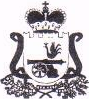 